Raspored svetih misa: PREMINULI: (2)23. 04. 2020. godine preminula je BARA VULIĆ (1933.). Ukop je bio 24. 04. 2020. Obitelji iskrena sućut!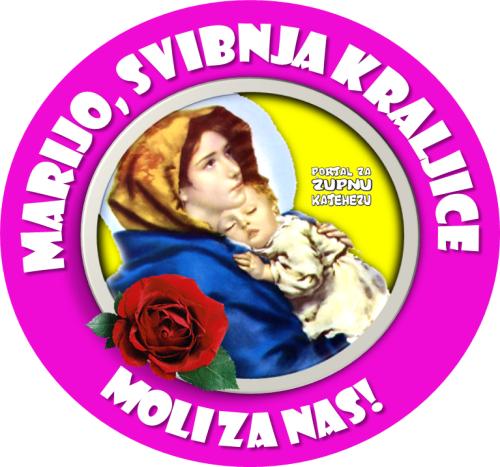 IZDAJE:  RIMOKATOLIČKI ŽUPNI URED sv. JAKOVA, APOSTOLA, ILAČAOdgovara i uređuje: vlč. Ivan Đakovac, župnik4 ŽUPNI LISTIĆ 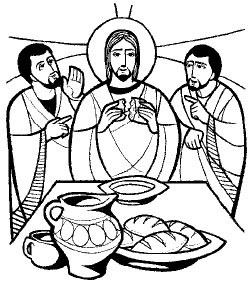 16/2020. ĐAKOVAČKO-OSJEČKA NADBISKUPIJAŽUPA SV. JAKOVA, APOSTOLA S. RADIĆA 7, 32 248  I L A Č A; 032/521-056www.zupailaca.com mail: zupailaca@gmail.comTREĆA  VAZMENA  NEDJELJA 26. 04. 2020. godineEvanđelje: Lk 24,13-35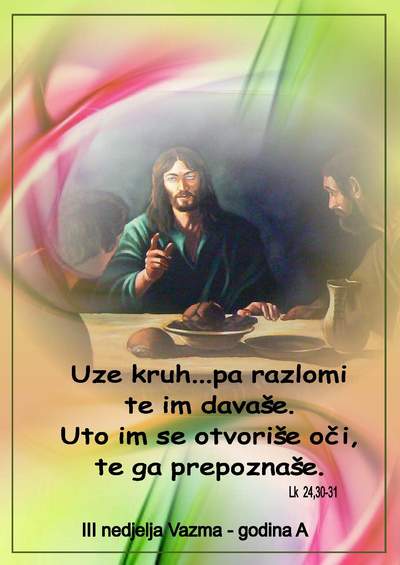 …U isti se čas digoše i vratiše u Jeruzalem. Nađoše okupljenu jedanaestoricu i one koji bijahu s njima. Oni im rekoše: »Doista uskrsnu Gospodin i ukaza se Šimunu!« Nato oni pripovjede ono s puta i kako ga prepoznaše u lomljenju kruha…1UZ EVANĐELJE III. VAZMENE NEDJELJE - Lk 24, 13-35Vjeru koju imamo primili smo po djelovanju Isusova uskrsnuća. Ona je u potpunosti nezasluženi dar. Vjera zahtjeva (podrazumijeva) povjerenje. Ona je Božji dar koji se ne smije sebično gomilati, štedjeti i sakrivati. Vjera pomaže da nadiđemo malodušnost i sumnje. U tom smislu put u Emaus jest iskustvo polaganog rasta i dozrijevanja vjere Isusovih apostola i učenika u njegovo uskrsnuće. I danas ljudi, posebno u patnjama, u osobnim kalvarijama, kao što su bolest, izdaja voljene osobe, raspad braka, poslovni krah, školski neuspjeh, smrt drage osobe i slične tragedije, počinju sumnjati, postaju malodušni i malovjerni. Vjera traži da shvatimo i prihvatimo da Bog na nas misli, da nas prati, da je s nama, posebno onda kad nam se čini da smo ostavljeni, prevareni, izdani, poraženi ili izgubljeni. No, Isus tako duboko zahvaća u naš život ukoliko mu to dopustimo i pokažemo svojom vjerom Njemu. Pedagoški poput učenicima u Emaus i nama daje da  gotovo opipljivo vidimo njegovu milost u našim životima. U osobnoj pobožnosti zavapimo da ostane s nama…da ga možemo prepoznati u lomljenju kruha i braći ljudima u svom svakodnevnom životu i radu. 2ŽUPNE OBAVIJESTI:Sve misne nakane župnik redovito služi prema rasporedu - svi koji nisu platili misnu nakanu to ćemo riješiti kada opasnost od virusa COVID-19 završi.DIREKTAN PRIJENOS EUHARISTIJSKOG SLAVLJA NA III. VAZMENU NEDJELJU - 26.04.2020. u 11,00 sati prenosi Slavonska televizija iz osječke konkatedrale, misno slavlje predvodi mons. Adam Bernatović.SVIBANJSKE POBOŽNOSTI - u petak započinje mjesec svibanj u kojem na poseban način molimo zagovor BDM. Zbog izvanredne situacije prvu subotu mjeseca svibnja nećemo moći slaviti na našem Svetištu. Sve potičem na osobnu pobožnost i da molimo Marijin zagovor kako bi što prije zajedno slavimo Gospu na našem svetištu.  VAŽNA OBAVIJEST - kako nam je poznato iz medija da će od ponedjeljka 27.04.2020. započeti popuštanje mjera civilne zaštite i kako je najavljeno da bi se vjerska okupljanja dopustila od subote, 02.05.2020. godine. Za sada još nismo dobili službenu obavijest na koji način i kako bi se smjeli i mogli okupljati i slaviti euharistiju i pod kojim uvjetima. Kada se usuglase i dogovore uvjeti između HBK, civilne zaštite i epidemiološke službe o načinu slavljenja sv. misa sve ćemo objaviti na našoj župnoj stranici. Do konkretnih informacija župnik će mise služiti u župnoj crkvi. Sve nove obavijesti pratite na župnoj ili nadbiskupijskoj stranici: www.zupailaca.com ili www.djos.hr 3TREĆA VAZMENA NEDJELJA 26.04.8, 00 sati† iz obitelji SvitlanovićPONEDJELJAK27.04.-Nema sv. miseUTORAK28.04.18, 30 sati† Stana i Nikola ĐakulovićSRIJEDA29.04.18, 30 sati† Ilija, Ana i Luka TulićČETVRTAK30.04.18, 30 sati† Ilija Magdić† Ivan SvitlanovićPETAK01.05.18, 30 sati† iz obitelji FilićSUBOTA02.05.8, 00 satiNa nakanu NEDJELJA DOBROG PASTIRA 03.05.8, 00 sati† iz obitelji Tulić